   УНИВЕРЗИТЕТ У БЕОГРАДУ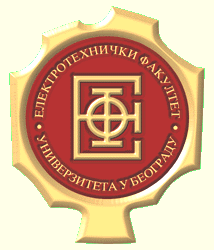 ЕЛЕКТРОТЕХНИЧКИ ФАКУЛТЕТП Р И Ј А В АНА КОНКУРС ЗА УПИС НА МАСТЕР АКАДЕМСКЕ СТУДИЈЕ  ЗА ШКОЛСКУ 2017/2018 . ГОДИНУИЗБОРНО ПОДРУЧЈЕ/МОДУЛ:_________________________________________________________________________1. ИМЕ  (ИМЕ ЈЕДНОГ РОДИТЕЉА)  ПРЕЗИМЕ:_____________________________________________________________________________2. ПОЛ:                 Мушки                      Женски3. ЈМБГ:             4. ДАТУМ, МЕСТО И  ОПШТИНА РОЂЕЊА: ____________________________________5. ДРЖАВЉАНСТВО:           Републике Србије              Страно_______________________    Националност____________________________6. АДРЕСА СТАНОВАЊА:  ____________________________________________________7. БРОЈ ТЕЛЕФОНА (МОБИЛНИ): ______________________________________________8. Е-mail:  ___________________________________________________9.  ПОДАЦИ О ОСНОВНИМ СТУДИЈАМА:Завршен Факултет  ___________________________________Одсек   _____________________________________________Година уписа __________________  Година дипломирања ___________________Средња оцена  _________________  Оцена са дипломског  ___________________Наслов дипломског рада  ______________________________________________________________________________________________________________________ Ментор________________________________Број индекса (само за студенте ЕТФ-а)  ________________________________10. ДА ЛИ СТЕ БИЛИ УПИСАНИ  НА МАСТЕР СТУДИЈЕ:     Да        Не   Број индекса са мастер студија (за студенте ЕТФ-а)__________________   Потпис кандидата    ______________________________________